Содержание образовательных областей в соответствии с ФГОС дошкольного образования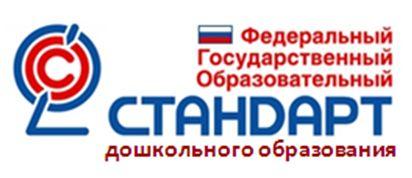  Информация для педагогов ДОО Социально - коммуникативное развитие (СК)1. Усвоение норм и ценностей, принятых в обществе, включая моральные и нравственные ценности.2. Развитие общения и взаимодействия ребенка с взрослыми и сверстниками.3. Становление самостоятельности, целенаправленности и саморегуляции собственных действий. 4. Развитие социального и эмоционального интеллекта, эмоциональной отзывчивости, сопереживания, формирование готовности к совместной деятельности со сверстниками, формирование уважительного отношения и чувства принадлежности к своей семье и к сообществу детей и взрослых в ДОО. 5. Формирование позитивных установок к различным видам труда и творчества.6. Формирование основ безопасного поведения в быту, социуме, природе.Познавательное развитие (П)1. Развитие интересов детей, их любознательности и познавательной мотивации.2. Формирование познавательных действий, становление сознания.3. Развитие воображения и творческой активности.4. Формирование  первичных представлений о себе, других людях, объектах окружающего мира, о свойствах и отношениях объектов окружающего мира (форме, цвете, размере, материале, звучании, ритме, темпе, количестве, числе, части и целом, пространстве и времени, движении и покое, причинах и следствиях и др.).5. Формирование первичных представлений о малой родине и Отечестве, представлений о социокультурных ценностях нашего народа, об отечественных традициях и праздниках.6. Формирование первичных представлений о планете Земля как общем доме людей, об особенностях ее природы, многообразии стран и народов мираРечевое развитие (Р)1. Владение речью как средством общения и культуры.2. Обогащение активного словаря.3. Развитие связной, грамматически правильной диалогической и монологической речи.4. Развитие речевого творчества.5. Развитие звуковой и интонационной культуры речи, фонематического слуха.6. Знакомство с книжной культурой, детской литературой, понимание на слух текстов различных жанров детской литературы.       7. Формирование звуковой аналитико-синтетической активности как предпосылки обучения грамотеХудожественно - эстетическое развитие (ХЭ)1. Развитие предпосылок ценностно-смыслового восприятия и понимания произведений искусства (словесного, музыкального, изобразительного), мира природы.2. Становление эстетического отношения к окружающему миру.3. Формирование элементарных представлений о видах искусства; восприятие музыки, художественной литературы, фольклора.4. Стимулирование сопереживания персонажам художественных произведений.5. Реализация самостоятельной творческой деятельности детей (изобразительной, конструктивно - модельной, музыкальной и др.)Физическое развитие (Ф)1. Приобретение опыта в следующих видах деятельности детей: двигательной, в т. ч. связанной с выполнением упражнений, направленных на развитие таких физических качеств, как координация и гибкость.2. Правильное формирование опорно - двигательной системы организма, развитие равновесия, координации движения, крупной и мелкой моторики обеих рук, с правильным, не наносящем ущерба организму выполнением основных движений (ходьба, бег, мягкие прыжки, повороты в обе стороны).3. Формирование начальных представлений о некоторых видах спорта, овладение подвижными играми с правилами.4. Становление целенаправленности и саморегуляции в двигательной сфере.5. Становление ценностей здорового образа жизни, овладение его элементарными нормами и правилами (в питании, двигательном режиме, закаливании, при формировании полезных привычек и др.)